ТЕХНИЧЕСКАЯ СПЕЦИФИКАЦИЯ
17.09.2009ТЕХНИЧЕСКАЯ СПЕЦИФИКАЦИЯ
17.09.2009Юки раствор для выправления поверхностей - Yki oikaisulaasti Юки раствор для выправления поверхностей - Yki oikaisulaasti 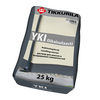  Увеличить 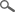 ТИППолимермодифицированный фиброармированный раствор с максимальной зернистостью 0,6 мм на цементно-известковой основе для выправления поверхностей. Увеличить ОБЛАСТЬ ПРИМЕНЕНИЯОтделочный раствор для газобетонных и бетонных блоков, а также блоков из легкого бетона, а также бетонных поверхностей. Увеличить ОБЪЕКТЫ ПРИМЕНЕНИЯПрименяется для защиты и выравнивания поверхностей жилых, торговых, промышленных, складских и т.п. зданий. Увеличить ТЕХНИЧЕСКИЕ ДАННЫЕ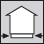 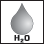 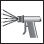 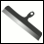 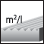 5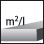 10510ЦветаСерыйСерыйКласс эмиссии строительного материалаM1M1РасходОк. 5-10 кг/м² (для слоя толщиной ок. 2-5 мм).Ок. 5-10 кг/м² (для слоя толщиной ок. 2-5 мм).ТараМешок по 25 кг.Мешок по 25 кг.РастворительВодаВодаСоотношения смешиванияВода. См. инструкцию по применению. 
4,5-5,5 л воды на 25 кг порошка.Вода. См. инструкцию по применению. 
4,5-5,5 л воды на 25 кг порошка.Способ нанесенияРаспыление растворонасосом (мин. размер сопла 7 мм) или нанесение стальным шпателем. Отделка стальным шпателем и/или теркой из пенопласта.Распыление растворонасосом (мин. размер сопла 7 мм) или нанесение стальным шпателем. Отделка стальным шпателем и/или теркой из пенопласта.Жизнеспособность смеси (+20 °C)Ок. 1 часа.Ок. 1 часа.ОтверждениеДополнительный уход (увлажнение) продолжать в течение 2-4 суток утром и вечером в зависимости от толщины слоя во время работ. Покрывные работы проводить не ранее, чем через две недели после нанесения раствора, следуя данным рекомендациям.Дополнительный уход (увлажнение) продолжать в течение 2-4 суток утром и вечером в зависимости от толщины слоя во время работ. Покрывные работы проводить не ранее, чем через две недели после нанесения раствора, следуя данным рекомендациям.Сопротивление сжатию, MN/m2Ок. 20.Ок. 20.Прочность сцепления (ISO 4624)> 1,5.> 1,5.УсадкаОк. 1,2.Ок. 1,2.ПлотностьОк. 2 кг/л готовой смеси.Ок. 2 кг/л готовой смеси.ХранениеХранить в сухом помещении (не на полу), не допускать увлажнения. Хранить в сухом помещении (не на полу), не допускать увлажнения. Код001 6370001 6370Свидетельство о государственной регистрацииСвидетельство о государственной регистрацииСвидетельство о государственной регистрацииИНСТРУКЦИЯ ПО ИСПОЛЬЗОВАНИЮ ИЗДЕЛИЯУсловия при обработкеТемпература воздуха, раствора и подложки должна быть не менее +5ºС. Избегать нанесения раствора в жаркую погоду, под воздействием прямых солнечных лучей или при сильном ветре. В условиях недостаточной влажности последующее увлажнение поверхности необходимо начать прибл. через 2 часа после нанесения.Температура воздуха, раствора и подложки должна быть не менее +5ºС. Избегать нанесения раствора в жаркую погоду, под воздействием прямых солнечных лучей или при сильном ветре. В условиях недостаточной влажности последующее увлажнение поверхности необходимо начать прибл. через 2 часа после нанесения.Предварительная подготовкаБлочные поверхности: Очистить поверхность от грязи, пыли и высолов. Устранить механическим способом излишние выступы и заделать трещины и углубления раствором для выправления поверхностей "Юки" за 2–3 дня до полного выравнивания, используя минимальное количество воды. Большие участки на поверхностях из легкого бетона заделать подходящим для данной поверхности раствором. 

Бетонные поверхности: Перед обработкой новая бетонная поверхность должна быть достаточно сухой и твердой. Очистить поверхность от грязи, пыли и высолов. Залитые в опалубки бетонные поверхности обработать механическим способом, например, пескоструйкой для создания достаточного профиля. Удалить стеклообразный, глянцевый цементный камень, например, пескоструйной очисткой, специальным абразивным бруском для шлифования бетона или промывкой под давлением с добавлением песка. Большие участки на бетонной поверхности заделать ремонтными растворами "Финнсеко". 
При обработке поверхностей, содержащих асбест, следует использовать средства защиты при работе с канцерогенными веществами.Блочные поверхности: Очистить поверхность от грязи, пыли и высолов. Устранить механическим способом излишние выступы и заделать трещины и углубления раствором для выправления поверхностей "Юки" за 2–3 дня до полного выравнивания, используя минимальное количество воды. Большие участки на поверхностях из легкого бетона заделать подходящим для данной поверхности раствором. 

Бетонные поверхности: Перед обработкой новая бетонная поверхность должна быть достаточно сухой и твердой. Очистить поверхность от грязи, пыли и высолов. Залитые в опалубки бетонные поверхности обработать механическим способом, например, пескоструйкой для создания достаточного профиля. Удалить стеклообразный, глянцевый цементный камень, например, пескоструйной очисткой, специальным абразивным бруском для шлифования бетона или промывкой под давлением с добавлением песка. Большие участки на бетонной поверхности заделать ремонтными растворами "Финнсеко". 
При обработке поверхностей, содержащих асбест, следует использовать средства защиты при работе с канцерогенными веществами.ГрунтованиеПоверхности из легкого бетона загрунтовать грунтовкой "Гидросол", разбавленной водой в соотношении 1:1 перед отделкой. Другие поверхности не нуждаются в грунтовании. Поверхности из легкого бетона загрунтовать грунтовкой "Гидросол", разбавленной водой в соотношении 1:1 перед отделкой. Другие поверхности не нуждаются в грунтовании. ОбработкаПриготовление раствора: 
Смешать раствор для выправления поверхностей"Юки" с чистой водой (в соотношение 4,5-5,5 л воды/ 25 кг раствора) и перемешать механически до получения однородной массы, затем дать постоять приблизительно 10 мин. Затем повторно перемешать. Раствор не должен быть слишком густым или слишком тугим. Если раствор слишком тугой и наносится трудно, после отстаивания в него можно добавить не более 0,5 л воды. В целом на мешок раствора используется максимум 5,5 л воды. Раствор приготавливается в таком объеме, который можно использовать в течение получаса работы.Приготовление раствора: 
Смешать раствор для выправления поверхностей"Юки" с чистой водой (в соотношение 4,5-5,5 л воды/ 25 кг раствора) и перемешать механически до получения однородной массы, затем дать постоять приблизительно 10 мин. Затем повторно перемешать. Раствор не должен быть слишком густым или слишком тугим. Если раствор слишком тугой и наносится трудно, после отстаивания в него можно добавить не более 0,5 л воды. В целом на мешок раствора используется максимум 5,5 л воды. Раствор приготавливается в таком объеме, который можно использовать в течение получаса работы.ВыравниваниеПредварительное выравнивание: 
При необходимости, предварительно выправить поверхность перед прикреплением сетки с помощью раствора для выправления поверхностей «Юки». Выравниваемый участок тщательно увлажнить за 1-2 часа до начала работ. Когда увлажненный участок больше не блестит, можно приступить к работе. 
Раствор для выправления поверхностей «Юки» наносить вручную стальным шпателем или распыляя растворонасосом на выравниваемый участок. После нанесения выровнять поверхность длинными легкими движениями с помощью прямой кромки длинного стального шпателя по уровню поверхности. После проведения предварительного выравнивания поверхность должна быть ровной в иакой степени, чтобы ее можно было полностью выровнять, нанеся 2 слоя раствора для выправления поверхностей "Юки" общей толщиной 4–6 мм. 

Выравнивание поверхностей стен: 
Обрабатываемый участок тщательно увлажнить за 1-2 часа до начала работ. Когда увлажненный участок больше не блестит, можно приступить к работе. 
Нанести раствор для выправления поверхностей "Юки" на углы стен и дверных и оконных проемов слоем толщиной прибл. 2–3 мм на ширину углового профиля. Прижать угловой профиль к мокрому раствору для выправления поверхностей "Юки" и утопить осторожно с помощью стального шпателя в мокром слое раствора. Не надо стараться утопить сетку на дно. Идеально, если сетка будет по возможности находится ближе к верху на этом этапе работ. 
Таким же образом прикрепить угловые профили и диагональные крепления на все проемы. Дверные и оконные косяки можно укрепить также готовым укрепляющим профилем. См. более подробные инструкции в технических описаниях армирующей сетки, углового и укреплящего профилей. 
После прикрепления угловых профилей нанести раствор для выправления поверхностей "Юки" слоем 3–4 мм для прикрепления аримирующей стекловолокнистой сетки стальным шпателем или растворонасосом. Затем прижать армирующую сетку к слою мокрого раствора таким образом, чтобы свежий раствор проступил сквозь ячейки сетки на ее поверхность. Не надо стараться утопить сетку на дно слоя раствора, достаточно, чтобы проступивший сквозь ячейки раствор покрыл ее равномерно. Сетка укладывается внахлест 10 см. 
Поверхность выровнять широкими проходами, используя ровную прямую сторону длинного стального шпателя. 
Второй слой раствора нанести без армирующей сетки не ранее, чем через 24 часа после 
прикрепления сетки слоем 1–2 мм. В зависимости от температуры и влажности воздуха раствор можно слегка затереть губчатой теркой через 20–40 минут после нанесения раствора. Поверхность готова к затиранию, когда раствор не прилипает больше к терке и она легко двигается по поверхности. При последующей окраске поверхности фасадной краской "Кивисил" ее рекомендуется всегда затирать. 

Выравнивание поверхности цоколя: 
Обрабатываемый участок тщательно увлажнить за 1-2 часа до начала работ. Когда увлажненный участок больше не блестит, можно приступить к работе. 
Нанести раствор для выправления поверхностей стальным шпателем слоем толщиной 2–5 мм и выравнивать поверхность длинными движениями при помощи прямой кромки стального шпателя. 
В зависимости от температуры и влажности воздуха раствор можно слегка затереть губчатой теркой через 20–40 минут после нанесения раствора. Поверхность готова к затиранию, когда раствор не прилипает больше к терке, а она двигается по поверхности.Предварительное выравнивание: 
При необходимости, предварительно выправить поверхность перед прикреплением сетки с помощью раствора для выправления поверхностей «Юки». Выравниваемый участок тщательно увлажнить за 1-2 часа до начала работ. Когда увлажненный участок больше не блестит, можно приступить к работе. 
Раствор для выправления поверхностей «Юки» наносить вручную стальным шпателем или распыляя растворонасосом на выравниваемый участок. После нанесения выровнять поверхность длинными легкими движениями с помощью прямой кромки длинного стального шпателя по уровню поверхности. После проведения предварительного выравнивания поверхность должна быть ровной в иакой степени, чтобы ее можно было полностью выровнять, нанеся 2 слоя раствора для выправления поверхностей "Юки" общей толщиной 4–6 мм. 

Выравнивание поверхностей стен: 
Обрабатываемый участок тщательно увлажнить за 1-2 часа до начала работ. Когда увлажненный участок больше не блестит, можно приступить к работе. 
Нанести раствор для выправления поверхностей "Юки" на углы стен и дверных и оконных проемов слоем толщиной прибл. 2–3 мм на ширину углового профиля. Прижать угловой профиль к мокрому раствору для выправления поверхностей "Юки" и утопить осторожно с помощью стального шпателя в мокром слое раствора. Не надо стараться утопить сетку на дно. Идеально, если сетка будет по возможности находится ближе к верху на этом этапе работ. 
Таким же образом прикрепить угловые профили и диагональные крепления на все проемы. Дверные и оконные косяки можно укрепить также готовым укрепляющим профилем. См. более подробные инструкции в технических описаниях армирующей сетки, углового и укреплящего профилей. 
После прикрепления угловых профилей нанести раствор для выправления поверхностей "Юки" слоем 3–4 мм для прикрепления аримирующей стекловолокнистой сетки стальным шпателем или растворонасосом. Затем прижать армирующую сетку к слою мокрого раствора таким образом, чтобы свежий раствор проступил сквозь ячейки сетки на ее поверхность. Не надо стараться утопить сетку на дно слоя раствора, достаточно, чтобы проступивший сквозь ячейки раствор покрыл ее равномерно. Сетка укладывается внахлест 10 см. 
Поверхность выровнять широкими проходами, используя ровную прямую сторону длинного стального шпателя. 
Второй слой раствора нанести без армирующей сетки не ранее, чем через 24 часа после 
прикрепления сетки слоем 1–2 мм. В зависимости от температуры и влажности воздуха раствор можно слегка затереть губчатой теркой через 20–40 минут после нанесения раствора. Поверхность готова к затиранию, когда раствор не прилипает больше к терке и она легко двигается по поверхности. При последующей окраске поверхности фасадной краской "Кивисил" ее рекомендуется всегда затирать. 

Выравнивание поверхности цоколя: 
Обрабатываемый участок тщательно увлажнить за 1-2 часа до начала работ. Когда увлажненный участок больше не блестит, можно приступить к работе. 
Нанести раствор для выправления поверхностей стальным шпателем слоем толщиной 2–5 мм и выравнивать поверхность длинными движениями при помощи прямой кромки стального шпателя. 
В зависимости от температуры и влажности воздуха раствор можно слегка затереть губчатой теркой через 20–40 минут после нанесения раствора. Поверхность готова к затиранию, когда раствор не прилипает больше к терке, а она двигается по поверхности.УходОтремонтированный участок увлажнять водой (распылением) в течение 2–4 суток в зависимости от условий.Отремонтированный участок увлажнять водой (распылением) в течение 2–4 суток в зависимости от условий.ОблицовкаОтвержденную поверхность, покрытую раствором для выправления поверхностей "Юки" можно, при необходимости, отшлифовать. Перед дальнейшей обработкой тщательно удалить пыль от шлифовки. Отремонтированные раствором "Юки" участки стен можно обработать, например, фасадной краской "Кивисил" или грубозернистым покрытием "Юки", а цоколя – краской для цоколя "Юки" или грубозернистым покрытием "Юки".Отвержденную поверхность, покрытую раствором для выправления поверхностей "Юки" можно, при необходимости, отшлифовать. Перед дальнейшей обработкой тщательно удалить пыль от шлифовки. Отремонтированные раствором "Юки" участки стен можно обработать, например, фасадной краской "Кивисил" или грубозернистым покрытием "Юки", а цоколя – краской для цоколя "Юки" или грубозернистым покрытием "Юки".Очистка инструментовРабочие инструменты незамедлительно вымыть водой.Рабочие инструменты незамедлительно вымыть водой.УходНе ранее, чем через месяц после обработки поверхности, испачканную поверхность можно очистить осторожной промывкой под давлением без применения моющих средств. Очистку от отдельных, не прилипших к поверхности, загрязнений производить сухой очисткой с помощью мягкой щетки или ткани, избегая натирания. 
Для удаления плесени и синевы рекомендуется использовать раствор для снятия плесени "Хомеенпойсто". Затем поверхность тщательно сполоснуть водой.Не ранее, чем через месяц после обработки поверхности, испачканную поверхность можно очистить осторожной промывкой под давлением без применения моющих средств. Очистку от отдельных, не прилипших к поверхности, загрязнений производить сухой очисткой с помощью мягкой щетки или ткани, избегая натирания. 
Для удаления плесени и синевы рекомендуется использовать раствор для снятия плесени "Хомеенпойсто". Затем поверхность тщательно сполоснуть водой.ОХРАНА ТРУДА Содержит цемент. РАЗДРАЖАЮЩЕЕ ВЕЩЕСТВО. РАЗДРАЖАЕТ ОРГАНЫ ДЫХАНИЯ И КОЖУ. ОПАСНОСТЬ СЕРЬЕЗНОГО ПОВРЕЖДЕНИЯ ГЛАЗ. Избегать вдыхания пыли. Избегать попадания химиката на кожу и в глаза. использовать соответствующую защитную одежду, рукавицы и средства защиты для глаз/лица. При попадании химиката в глаза незамедлительно промыть их большим количеством воды и обратиться к врачу. При попадании вовнутрь незамедлительно обратиться к врачу и показать данную этикетку или упаковку. Хранить в недоступном для детей месте.Носить защитные перчатки, очки или маску. ВНИМАНИЕ! Значение рН готовой смеси высокое, ок. 12-13. На раствор имеется паспорт техники безопасности.Паспорт техники безопасности Содержит цемент. РАЗДРАЖАЮЩЕЕ ВЕЩЕСТВО. РАЗДРАЖАЕТ ОРГАНЫ ДЫХАНИЯ И КОЖУ. ОПАСНОСТЬ СЕРЬЕЗНОГО ПОВРЕЖДЕНИЯ ГЛАЗ. Избегать вдыхания пыли. Избегать попадания химиката на кожу и в глаза. использовать соответствующую защитную одежду, рукавицы и средства защиты для глаз/лица. При попадании химиката в глаза незамедлительно промыть их большим количеством воды и обратиться к врачу. При попадании вовнутрь незамедлительно обратиться к врачу и показать данную этикетку или упаковку. Хранить в недоступном для детей месте.Носить защитные перчатки, очки или маску. ВНИМАНИЕ! Значение рН готовой смеси высокое, ок. 12-13. На раствор имеется паспорт техники безопасности.Паспорт техники безопасности 
Раздражающее вещество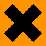 Содержит цемент. РАЗДРАЖАЮЩЕЕ ВЕЩЕСТВО. РАЗДРАЖАЕТ ОРГАНЫ ДЫХАНИЯ И КОЖУ. ОПАСНОСТЬ СЕРЬЕЗНОГО ПОВРЕЖДЕНИЯ ГЛАЗ. Избегать вдыхания пыли. Избегать попадания химиката на кожу и в глаза. использовать соответствующую защитную одежду, рукавицы и средства защиты для глаз/лица. При попадании химиката в глаза незамедлительно промыть их большим количеством воды и обратиться к врачу. При попадании вовнутрь незамедлительно обратиться к врачу и показать данную этикетку или упаковку. Хранить в недоступном для детей месте.Носить защитные перчатки, очки или маску. ВНИМАНИЕ! Значение рН готовой смеси высокое, ок. 12-13. На раствор имеется паспорт техники безопасности.Паспорт техники безопасности Содержит цемент. РАЗДРАЖАЮЩЕЕ ВЕЩЕСТВО. РАЗДРАЖАЕТ ОРГАНЫ ДЫХАНИЯ И КОЖУ. ОПАСНОСТЬ СЕРЬЕЗНОГО ПОВРЕЖДЕНИЯ ГЛАЗ. Избегать вдыхания пыли. Избегать попадания химиката на кожу и в глаза. использовать соответствующую защитную одежду, рукавицы и средства защиты для глаз/лица. При попадании химиката в глаза незамедлительно промыть их большим количеством воды и обратиться к врачу. При попадании вовнутрь незамедлительно обратиться к врачу и показать данную этикетку или упаковку. Хранить в недоступном для детей месте.Носить защитные перчатки, очки или маску. ВНИМАНИЕ! Значение рН готовой смеси высокое, ок. 12-13. На раствор имеется паспорт техники безопасности.Паспорт техники безопасности ОХРАНА ОКРУЖАЮЩЕЙ СРЕДЫ И УТИЛИЗАЦИЯ ОТХОДОВОтвердевшие остатки и пустую тару можно вывезти на свалку. Отвердевшие остатки и пустую тару можно вывезти на свалку. ТРАНСПОРТИРОВКАVAK/ADR -VAK/ADR -